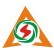 佛山电建集团有限公司安全生产月报2022年7月第7期（总第198期）          佛山电建集团有限公司安全生产委员会一、安全生产指标完成情况二、七月份安全情况三、七月份主要工作四、信息传递五、2022年8月份主要工作计划一、安全生产指标完成情况（一）事故报表（7月份）管理报表（7月份）二、7月份安全情况7月份，佛山电建集团有限公司安全生产形势稳定，未发生死亡事故、重大人身伤害事故、火灾事故、重大设备设施事故、重大职业卫生事故、环境污染事故。7月份，集团公司安委会分别到粤构公司、福能电厂等下属企业开展作业许可管理专项检查，排查一般安全隐患8项，发出整改通知单2张，督促企业限期落实整改。各下属企业安全检查19次，排查出一般安全隐患29项，已整改29项，整改率100%，有效地防止了安全事故发生，保证了良好的安全文明施工和安全生产环境，确保了设备良好的健康水平。通过开展作业许可管理专项检查，发现个别企业存在问题如下：1.粤构公司有限空间作业、动火作业、吊装作业等，作业票签发人、许可人、负责人（三种人），未在企业内部通报明确人员名单；作业票完成栏目、补充安全措施栏目、作业票编号等随意填写，不符合安全规范；未建立完善安全防护用品、安全工器具等台账清单；未建立完善起重吊具、手拉葫芦等台账清单，明确归口部门管理；回收水池没有进行安全围蔽和设置安全警示标志牌；管桩车间外面部分地沟盖板缺失等。2.福能电厂安全生产风险分类分级管控制度文件未修订完善；涉及危险作业的制度文件没有进行分类逐项详细修订和完善；动火工作票的监护人、工作负责人等未见在工作票“三种人”管理规定明确人员名单，已不在“三种人”岗位内的人员未及时更新等。电建集团公司安委会要求各企业进一步落实企业安全主体责任，建立健全作业许可管理制度，加强对有限空间作业、动火作业、高处作业、吊装作业、临时用电、电气操作、热力机械检修等各类危险作业的规范管理，消除事故隐患，及时化解安全风险，守护作业人员施工安全，有效防范人身伤害事故的发生。三、7月份安全生产主要工作（一）7月1日，电建集团安委会对福能电厂2022年6月份、第2季度的安全生产指标完成情况进行了考核。（二）制定电建集团2022年开展作业许可管理专项检查工作方案,组织下属企业开展作业许可管理专项检查。（三）根据《佛山市安全生产委员会办公室关于加强高处坠落事故防范的通知》通知精神，要求下属企业立即开展高外坠落隐患排查专项行动，并严格落实高处作业“五必须”杜绝事故隐患。（四）做好电集团公司安委办上半年安全生产工作总结。（五）做好安全生产隐患排查治理信息统计和报送工作，按要求将安全生产隐患排查信息统计资料报送公控公司安委办。四、信息传递（一）文件通知转发1.佛山市安全生产委员会办公室关于加强高处坠落事故防范的通知。2.佛山市消防安全委员会办公室关于全市6月份消防安全形势研判及7月份消防工作预警的报告（佛消安办[2022]37号）3.关于做好“安康杯”竞赛优胜集体个人推荐工作和报送参赛单位名单情况的通知。4.佛山市安全生产委员会办公室关于2022年全市安全生产大检查第一轮综合督导检查有关情况的通报。5.佛山市卫生健康局佛山市应急管理局佛山市总工会关于开展2022-2023年度佛山市“安康杯”竞赛活动的通知。6.市国资委关于转发深化保安全全力遏亡人火灾防控工作的通知。（二）工作简讯1.福能电厂安全简讯为确保酷夏顶峰的安全生产，确保电力安全生产形势稳定和电力可靠供应，根据上级有关文件通知要求，结合福能电厂的实际情况，召开设备状况分析会，对设备的重要参数进行及时跟踪、分析，将重大事件的发生消灭在盟芽状态，制定了安全生产特别防护期工作方案，在落实疫情防控措施的同时，加强高温期间的安全生产工作，全面排查安全隐患，做好风险管控措施，严防生产安全和火灾事故发生。在整个特别防护期，各部门按照工作方案，落实风险管控措施，积极进行设备安全隐患排查和设备消缺，确保机组设备安全稳定运行，保证特别防护期电力形势的稳定。    福能电厂7月份发出安全隐患整改项目3项，经过各部门的努力，完成了全部安全隐患的整改，整改率达100%。2.环保建材厂安全简讯环保建材厂7月组织了4批次的安全培训,共计37人，分别是佛山市节能减排服务管理中心有限公司32人、佛山市清和建设有限公司3人、广东省星辉电梯工程有限公司2人。7月8日环保建材厂，配合白坭应急管理局的安全检查。配合安全生产事故应急专家现场评审及提供预案编写的资料;组织安管人员参加年度培训考试工作;开展了工作票、操作票专项检查，发现的问题已落实整改;组织开展公司范围防雷检测前期工作;按计划修改了安健环相关制度。3.高顿泰公司安全简讯7月18日，高顿泰公司总经理组织召开安全生产工作会议，对第二季度安全形势进行分析，部署下半年安全工作,落实各项安全事项。高顿泰公司7月份开展作业许可管理专项自查；制定主蒸汽管网定期检验方案；完成2022年度综合应急演练总结上报安监平台；开展年度安全管理人员再教育培训3人/1场次；公司对第二季度安全形势学习培训22人/2场次。（三）监管动态1.恒益热电厂安全检查查出下列问题：（1）#1锅炉13层炉顶左侧的排水集箱观察孔销子脱落。       （2）氨站电房消防电话插座破损。（3）#1汽机房13.7米汽机运转层（靠近楼梯旁）上方平台缝隙漏水，需进行补漏。（4）#2炉磨煤机油站烘干灯用布条固定。（5）油库区燃油泵房有一个门的闭门器坏，需处理。（6）油库区灭火器材有两个外护套太紧，需更换。2.福能电厂安全检查查出下列问题：（1）4#燃机TTXD1-1排气温度测点故障。    （2）7#机均压箱大气疏水电动门（CS2111）行程不到位。    （3）7#汽机凝汽器DCS液位波动大（±200以上），导致除盐水补水电动门CS2518在手动位时也频繁开关。3.环保建材厂安全检查查出下列问题：（1）电房巡查表应更改成本，统一格式。（2）罐区房顶废弃的空压机、冷却机需移走处理。（3）制浆记录表需每日有检测人员的签名。（4）分选地磅表面多处开裂，需修复。（5）脱硫A磨机喷射油站的油箱盖未按要求盖好。（6）铝粉膏库内温度计不准，需要更换。4.高顿泰公司安全检查查出下列问题：（1）二期车间消防面罩已到更换时间，需更换。（2）安井管网疏水未连接。（3）二期动力机房警示牌陈旧。（4）防雷接地线未防护。（5）消防管井标记不清。五、2022年8月份主要工作计划   （一）组织下属各企业开展危化品安全专项检查。   （二）配合电建集团公司开展“三标一体”化外审工作。单位事故类别恒益热电厂福能电厂环保建材厂开普勒公司粤构公司节能减排中心高顿泰公司生产安全事故引发的重大社会事件本月（年）次数0000000重大人身伤害或死亡事故本月（年）次数0000000火灾事故本月（年）次数0000000重大设备设施事故本月（年）次数0000000环境污染事故本月（年）次数0000000重大职业卫生事故本月（年）次数0000000合计0000000考核指标及管理指标情况考核指标及管理指标情况考核指标及管理指标情况考核指标及管理指标情况考核指标及管理指标情况考核指标及管理指标情况考核指标及管理指标情况考核指标及管理指标情况考核指标及管理指标情况考核指标及管理指标情况考核指标及管理指标情况项目当月值当月值当月值当月值当月值当月值当月值项目恒益   热电厂福能   电厂福能   电厂环保建材厂高顿泰公司高顿泰公司合计上年同期值同比值2022年累计值2021年累计值召开安全会议次数6772111619-3107131安全检查次数143320019190134111安全教育期数1111003302227职工安全教育人数890107107114252511361287-15190509621职工安全教育次数17337333040-10308393上岗培训教育人数0003700371720181183上岗培训教育次数00040048-44156下达整改项数63315552932-3215202未完成整改项数00000000000下达处罚通知单0000000003515未按规定办理三票人次00000000000纠正违章人数2000113212025纠正违章次数2000113211720开展专项工作项数54411111927265特种设备资料审核项数1300000137619996特种作业人员培训人数15000001524-93678特种作业人员培训次数20000021154应急培训人数800000808155165应急培训次数100000101114应急演练人数800000841-33292233应急演练次数10000012-11715消防训练人数162323200019481113871651消防训练次数205500025214156167项目项目项目安全生产管理情况安全生产管理情况安全生产管理情况安全生产管理情况安全生产管理情况安全生产管理情况安全生产管理情况安全生产管理情况安全生产管理情况项目项目项目恒益热电厂恒益热电厂恒益热电厂福能电厂福能电厂环保建材厂环保建材厂高顿泰公司高顿泰公司脚手架施工管理脚手架施工管理脚手架施工管理正常正常正常正常正常正常正常正常正常建筑机械施工管理建筑机械施工管理建筑机械施工管理正常正常正常正常正常正常正常正常正常施工车辆管理施工车辆管理施工车辆管理正常正常正常正常正常正常正常正常正常安全工器具管理安全工器具管理安全工器具管理正常正常正常正常正常正常正常正常正常危险品的管理与使用危险品的管理与使用危险品的管理与使用正常正常正常正常正常正常正常正常正常消防器材配备消防器材配备消防器材配备正常正常正常正常正常正常正常正常正常消防设备设施维护使用消防设备设施维护使用消防设备设施维护使用正常正常正常正常正常正常正常正常正常贮油设施贮油设施贮油设施正常正常正常正常正常正常正常正常正常电焊、氧气、乙炔存放与使用电焊、氧气、乙炔存放与使用电焊、氧气、乙炔存放与使用正常正常正常正常正常正常正常正常正常应急物资配备与管理应急物资配备与管理应急物资配备与管理正常正常正常正常正常正常正常正常正常